City of 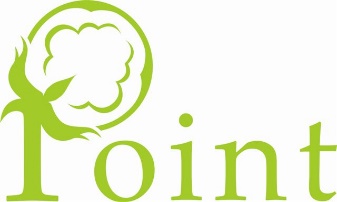 CITY COUNCIL OF POINT, TEXASREGULAR CITY COUNCIL MEETINGThursday December 14th, 2023 – 6:45 pmCity Hall – 320 N. Locust Street, Point, TexasCALL TO ORDERAnnounce presence of a QuorumPledge of AllegianceCITIZENS PARTICIPATIONCONSENT AGENDA PAYMENT OF BILLS DEPARTMENTAL REPORTSGENERAL COUNCIL ITEMSDiscuss and Take necessary Action on following Items1.  Oath of Ofice for new Council Members and Mayor:  Dustin Briggs, Mayor, Ray Lacy, Place 2, Angela Nelson, Place 4, Rebecca  Decker,  Place 5.2.  City of Point  Awards 2023 presented by Heather Rollins.3.  Life Saving Award presented by Chief Beck.4.  Appointing Leigh Thompson as the City of Point Municipal Prosecutor and Assistant City Attorney.5.  Council Pay with newly elected members – allocation.6.  Replat lot @ 360 2nd Street, 360 N Second Street ½ acre into 2- ¼ acre lots – German Garcia.7.  Replat of 398 Ave D -Mike Marotta.8.  Rains County Appraisal District Vote.9.  Copsync log-on for City Hall.  (Security of personnel/vehicles).  We have reached out to City/County to see what they currently use for City/County Offices.10.  Implement a hiring Board for Police Department.11.  Discuss and take action on event for Solar Eclipse.12.  Personnel Policy Changes as of Jan 1, 2024  and discussion/action regarding personnel including Police Chief Jamison Beck, Officer Corbin Hanner, and K-9 Officer Merica.  The Council reserves the right to break into executive session under section 551.074 (Personnel Matters) During the course of the meeting covered by this notice, should the Council determine that a closed or executive meeting or session of the Council be required, than such closed or executive meeting or session as authorized by Section 551.071 through 551.076 of the Texas Government code shall be held by the council at the date, hour, and place given in this notice, or shortly there after.  Sections (551.073-Perspective Gifts); (551.074-Personnel Matters); (551.075 -Conference relating to Investments); (551.076 – Security Devices).ADJOURNMENTI, the undersigned authority, do hereby certify that the above NOTICE OF MEETING of the governing body of the above named City, Point, as a true and correct copy of said NOTICE, on the bulletin board, in the City Hall of said City, POINT, TEXAS, a place convenient and readily accessible to the general public at all times, and said NOTICE was posted on December 11, 2023 at or before 5 pm and remained posted until the scheduled time of the Meeting._________________________________________Dustin Briggs, Mayor Pro-Tem_________________________________________Heather Rollins, City Secretary